	ST MARY’S PARISH NEWSLETTER - TARBERT           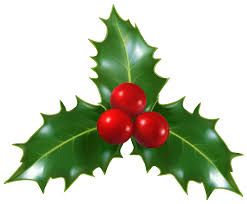 Parish Office Opening Hours:				              			   	              Mon. 10.30am -2.30pm. Wed. 10.30am-1.30pm                                  	                                 Priests :	Fri. 10.30am-2.30pm  Phone ; 068-36111.				   	                  Fr. Sean Hanafin   087-8341083Email: tarbert@dioceseofkerry.ie							    Fr. Michael Hussey 087-2386084Notices for Parish Newsletter have to be in on					    Safeguarding Children: 087-6362780 Wednesday by 12 Noon.								    Defib. Emergency No.  087-3315999Webpage: www.dioceseofkerry.ie								(Outside Surgery Hours)                                                             	Sunday 10th January 2021The Baptism of the LordR.I.P.    Christine Nicholson, Doonard.      Michael (Mick) Barry, Tieraclea Park.      PRIEST ON DUTY THIS WEEKEND:   Fr. Pat Crean Lynch    087-6709491.PARISH OFFERTORY COLLECTION  - No Collection.LIVE SERVICES – All Masses are now being livestreamed from our Church. Just go to the Church website – stmarystarbert.com and you can watch on your phone, tablet, computer or smart T.V. When you log in and see the picture of the Altar, just underneath this, click on the mute button and you will then have the audio as well. CHURCH ENVELOPES - All the boxes of Church envelopes have now been delivered around the Parish,  if there is anyone who did not get a box and would like to have one, then they can just call the Parish Office on 068-36111 during office hours and James will arrange to have one delivered to you.ReflectionBaptism was not over and done with the day we were taken to the font.We are baptised by all that happens to us in life.We are baptised by hardship : in its turbulent waterswe are purified of all that is false and useless.We are baptised by suffering : in its murky waterswe grow in humility and compassion.We are baptised by joy : in its gurgling waterswe experience the goodness of life.We are baptised by love : in its singing waterswe blossom like flowers in the sun.Baptism is like the planting of a seed.It will take a lifetime for this seed to grow and ripen.TEMPORARY GUIDELINES FOR THE DIOCESE OF KERRYRegarding Masses  ( daily and weekend ) and other liturgies in the context of Covid-19 pandemic:The decision of the Diocese of Kerry is that no public Masses will be celebrated until further notice.Many of those who regularly attend are in the vulnerable category. In solidarity with them we want no one coming out to Mass at present.Every person minimising social contact is key. If this saves even one life . . .Public Mass is not permitted and moves online.All four of our weekly Masses at St. Mary’s Church, Tarbertwill be celebrated as normal and can be viewed onlineat stmarystarbert.comSt. Mary’s Church will remain open from 10am to 6pm each day for private prayer.THANK YOU  - for your continuing support and financial donations that underpin the smooth running of St. Mary’s Parish Church. Please continue to donate what you can on a weekly basis at any of our Masses on Friday, Saturday, Sunday or Monday. Donations can also be made by bank transfer – our bank details are as follows :IBAN No- IE76 AIBK 9354 3380 3050 83, Account Name – Tarbert Church Account, Bank - AIB, The Square, Listowel  Co. Kerry.  Thanking you on behalf of the Finance Committee,John McMonagle (Chairperson), Fr. Sean Hanafin, Mary Holland, Kitty Kelly, Amanda O’Sullivan, Seamus Enright, Declan Downey, Gabriel McNamara, James Lavery and Paddy Creedon.  Day/DateTimeIntentionSaturday 9th 6pmPat Joe Keane, St. Patrick’s Tce.   1st Anniversary.Sunday 10th 11.30amIrene, Tommy and Michael Brassil, Shanaway.Monday 11th 10amMass in Tarbert.Diana Lyons, Chapel St.Tuesday 12th 7pmMass in Ballylongford.Wednesday 13th 10amNo Mass.Thursday 14th 10amMass in Asdee.Friday 15th 7pmMass in Tarbert.           Marie McGinley, Doonard Crescent.Saturday 16th 6pm Gerald Stack, Dooncaha.    Months Mind.Sunday 17th 11.30amEileen Holly, Woodlands.